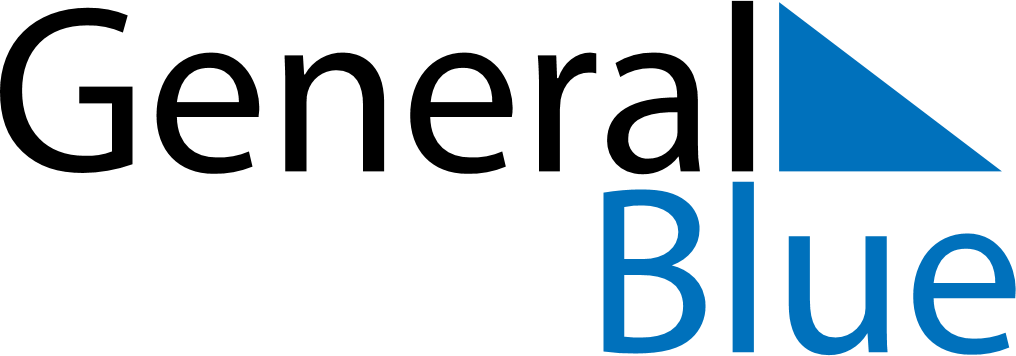 Weekly CalendarJanuary 10, 2027 - January 16, 2027Weekly CalendarJanuary 10, 2027 - January 16, 2027Weekly CalendarJanuary 10, 2027 - January 16, 2027Weekly CalendarJanuary 10, 2027 - January 16, 2027Weekly CalendarJanuary 10, 2027 - January 16, 2027Weekly CalendarJanuary 10, 2027 - January 16, 2027Weekly CalendarJanuary 10, 2027 - January 16, 2027SundayJan 10SundayJan 10MondayJan 11TuesdayJan 12WednesdayJan 13ThursdayJan 14FridayJan 15SaturdayJan 165 AM6 AM7 AM8 AM9 AM10 AM11 AM12 PM1 PM2 PM3 PM4 PM5 PM6 PM7 PM8 PM9 PM10 PM